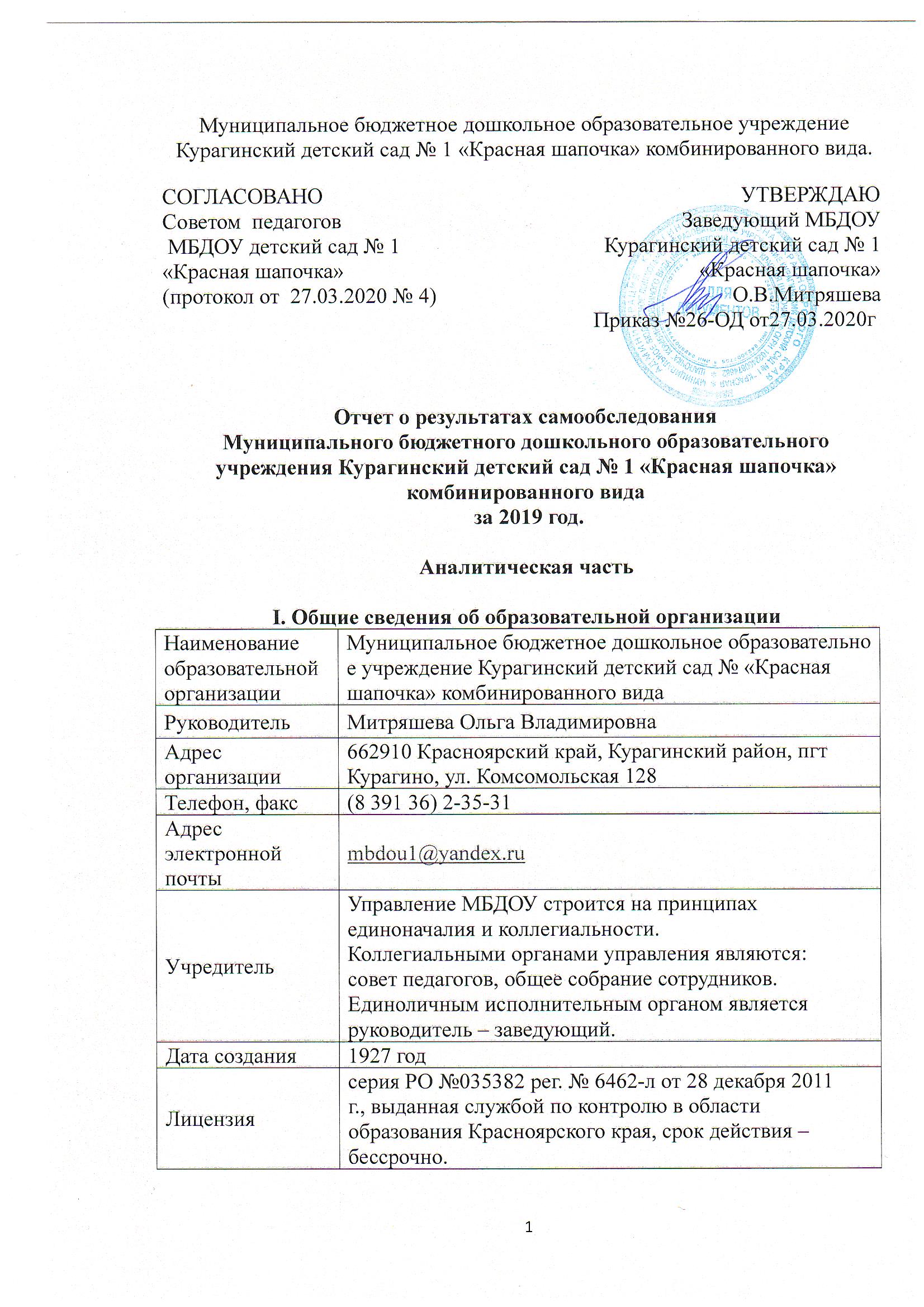 Муниципальное бюджетное дошкольное образовательное учреждениеКурагинский детский сад № 1 «Красная шапочка» комбинированного вида (далее– МБДОУ) расположено в центре поселка Курагино. Здание детского сада построено по типовому проекту. Проектная наполняемость на 140 мест. Общая площадь здания 1068,2 кв. мЦель деятельности МБДОУ – создание благоприятных условий для полноценного проживания ребенком дошкольного детства, формирование основ базовой культуры личности, всестороннее развитие психических и физических качеств в соответствии с возрастными и индивидуальными особенностями, подготовка к жизни в современном обществе, к обучению в школе, обеспечение безопасности жизнедеятельности дошкольника.Режим работы МБДОУ.Рабочая неделя – пятидневная, кроме выходных и праздничных дней.Длительность пребывания детей в группах – 10,5 часов. Режим работы групп – с 7:00 до 17:30.II. Система управления организацииУправление Детским садом осуществляется в соответствии с действующим законодательством и уставом Детского сада.Управление Детским садом строится на принципах единоначалия и коллегиальности. Коллегиальными органами управления являются: совет педагогов; Собрание трудовогоколлектива; Родительский комитет. совет, педагогический совет, общее собрание работников. Единоличным исполнительным органом является руководитель – заведующий.Органы управления, действующие в Детском садуСтруктура и система управления соответствуют специфике деятельности Детского сада.III. Оценка образовательной деятельностиОбразовательная деятельность в МБДОУ организована в соответствии снормативно-правовой базой:- Федеральным законом от 29.12.2012 № 273-ФЗ «Об образовании в Российской Федерации»;- ФГОС дошкольного образования, утвержденным Приказом Министерства образования и науки Российской Федерации № 1155 от 17.10.2013г. «Об утверждении Федерального государственного образовательного стандартадошкольного образования»;- СанПиН 2.4.1.3049-13 «Санитарно-эпидемиологические требования к устройству, содержанию и организации режима работы дошкольных образовательных организаций»;- Порядком организации образовательной деятельности, утвержденным приказом Министерства образования и науки РФ от30.08.2013 № 1014;- Конвенцией ООН о правах ребенка, Федеральным законом «Об основныхгарантиях прав ребенка Российской Федерации» от 24.07.1998г. № 124-ФЗ;- Письмом Министерства образования и науки РФ от 21.10.2010 г. 03-248 «Оразработке Основной общеобразовательной программы дошкольного образования»;- Постановлением Правительства РФ от 5 августа 2013 г. № 662 «Об осуществлении мониторинга системы образования»;- Действующими нормативно правовыми документами в сфере образования;- Распорядительными документами Учредителя;- Уставом и локальными актами МБДОУ.Образовательная деятельность ведется на основании утвержденной основнойобразовательной программы дошкольного образования (далее ООП), котораясоставлена в соответствии с ФГОС дошкольного образования, с учетомобразовательной программы дошкольного образования «От рождения до школы», санитарно-эпидемиологическими правилами и нормативами, с учетом недельной нагрузки.Детский сад в 2019 году посещали 136 воспитанников в возрасте от 2 до 7 лет. В детском саду сформировано 6 групп, из них 3 группы обще развивающей направленности и 3 группы компенсирующей  направленности:1 младшая группа (2-3 года) -25 воспитанника;2 младшая группа (3-4 года) -26 воспитанника;средняя группа (4-5 лет) -25 воспитанников;старшая компенсирующая группа (5-6 лет) –23 воспитанников;подготовительная компенсирующая группа (6 -7 лет) –15 воспитанников;подготовительная компенсирующая группа -(6-7 лет) -22 воспитанника.Уровень развития детей анализируется по итогам педагогической диагностики.Формы проведения диагностики:− диагностические занятия;− наблюдения, итоговые занятия.Уровень развития психических свойств: 16  старшей группыпрошли обследование ТПМК в сентябре (16 ТНР), по результатамзаключений ТПМПК все 16 детей вошли в компенсирующую группу, 24 ребёнка подготовительной группы прошли обследование ТПМПК (1 ЗПР, 23 ТНР) по результатам заключений ТПМПК все 24ребёнка вошли в компенсирующую группу. Детям, имеющим рекомендации ТПМПК разработаны индивидуальные образовательные маршруты и  адаптированные образовательные программы.1 ребенок 2 младшей группы по результатам заключений ТПМПК от декабря 2019 года имеет (РАС с умеренной умственной отсталостью-( ребенок инвалид ) - разработана инд. образовательный маршрут согласно адаптированной программе.Антропометрические показатели. Проведены измерения (рост, вес)антропометрических данных медицинским работником МБДОУ. По результатам измерения антропометрических данных всех детей, посещающих ДОУ, сделаны выводы: имеющих недостающий вес (дефицит) в соответствии с возрастом и физиологическими данными – 0 детей, избыточный вес – 3 ребенка, рост детей зафиксирован по норме.Уровень развития детей анализируется по итогам педагогической диагностики.Формы проведения диагностики: диагностические занятия (физическое развитие), наблюдения, итоговые занятия, данные  мониторинга показывают о результативности образовательной деятельности в детском саду, используются исключительно для коррекции образовательного процесса, Результаты освоения образовательной программы на конец 2019года.В конце 2019года педагоги учреждения проводили обследование подготовительных к школе групп на предмет оценки сформированности предпосылок к учебной деятельности, мотивационной готовности к школе. Было обследовано 32 воспитанника, учебный мотив сформирован у 30(94%), 2 (6%) преобладал игровой мотив. Сформированность психических процессов(запоминание текстов, распределение и переключение внимания, самоконтроль при выполнении заданий, развитие слуховой и зрительной памяти) составил 56% на высоком уровне, 42% на среднем уровне, 2 % ниже среднего уровня, низкого уровня нет.Вывод: Качество подготовки обучающихся, соответствует предъявляемым требованиям. Образовательная программа дошкольного образования ДОУ и Образовательная программа дошкольного образования, адаптированная для воспитанников с ограниченными возможностями (тяжелыми нарушениями речи, задержкой психического развития, расстройством аутистического спектра), индивидуальные маршруты для детей-инвалидов, реализуется в полном объеме. Система педагогического мониторинга, используемая в ДОУ, в полной мере удовлетворяет целям и задачам педагогической диагностики развития воспитанников ДОУ, соответствует ФГОС ДО.Воспитательная работаЧтобы выбрать стратегию воспитательной работы, в 2019 году проводился анализ состава семей воспитанников. Характеристика семей по составуХарактеристика семей по количеству детейВоспитательная работа строится с учетом индивидуальных особенностей детей, с использованием разнообразных форм и методов, в тесной взаимосвязи воспитателей, специалистов и родителей. Детям из неполных семей  уделяется большее внимание со стороны педагога-психолога в первые месяцы после зачисления в детский сад (адаптационный период), в течение года проводятся консультации «Школы успешных родителей» всем  нуждающимся1 раз в неделю.  Дополнительное образованиеВ 2019 году в рамках углубленного изучения образовательной программы специалисты работали над проектами  по направлениям «Физическое развитие», «Художественно-эстетическое развитие» – изобразительная деятельность, музыкальная деятельность, «Познавательное развитие», «Коррекция речевых нарушений». Реализация данных направлений проходила в совместной деятельности педагога с детьми малыми подгруппами.Методическая работаМетодическая работа – часть системы непрерывного образования педагоговМБДОУ для качественной реализации ООП; достижений науки и передовогопедагогического опыта, методов воспитания и образования детей,обеспечивающих реализацию основной образовательной программы дошкольного образования; повышение уровня готовности педагогов к организации и ведению образовательного процесса в современных социальных и экономических условиях; содействующая развитию у них рефлексивного педагогического мышления, включению педагогов в режим инновационной деятельности.Целью методической работы в МБДОУ является:• Повышение качества учебно-образовательного процесса в соответствии ссовременными тенденциями;• Развитие творческой индивидуальности, профессионального мастерствапедагогов.Функциональная деятельность методической службы выстроена по четыремосновным направлениям:1) Аналитическая деятельность,2) Информационная деятельность,3) Организационно-методическая деятельность,4) Консультационная деятельность.Задачи методической работы:1. Диагностика состояния методического обеспечения и качества учебно-образовательного процесса в ДОУ.2. Повышение уровня учебно-образовательной работы и ее конкретныхрезультатов.3. Повышение профессиональной ориентированности педагогов в новыхтехнологиях, лично-ориентированных и индивидуализированных подходах,необходимых для качественной организации педагогического процесса вдошкольном учреждении.4. Развитие у педагогов потребности в профессиональном росте, в творческойсамореализации.5. Обобщение и распространение результативного педагогического опыта.6. Обеспечение взаимодействия ДОУ с семьей и социумом для полноценногоразвития дошкольников.Все формы методической работы в ДОУ направлены на выполнение задач сформулированных в Уставе, ООП и годовом плане. Обязательными в системе методической работы с кадрами в ДОУ являются: семинары-практикумы, консультации, мастер-классы, педагогические тренинги, практические занятия, направленные на решение наиболее актуальных проблем воспитания и обучения детей дошкольного возраста, конкурсы, просмотры открытых НОД с взаимопосещениями воспитателями и специалистами, методические и педагогические советы. Работает «Школа успешного педагога».Вывод: из проведенного анализа уровня развития целевых ориентиров детского развития и качества освоения образовательных областей, методического сопровождения педагогов, фиксируется достаточный уровень качества освоения ООП воспитанниками МБДОУ за 2019 год.IV. Оценка функционирования внутренней системы оценки качества образованияВ детском саду утверждено положение о проведении процедуры самообследования. Кроме того, в учреждении была проведена независимая оценка качества образования  Независимая	оценка       проводилась  в соответствии с Положением о проведении НОКО на территории Курагинского района, утвержденное приказом № 224 от 23.09.2016г. управления образования администрации Курагинского района.Оценивались открытость и доступность информации об ДОО в  т.ч. качество информирования через Интернет-сайт; комфортность на территории и внутри зданий ДОО; доброжелательность, вежливость и компетентность сотрудников ДОО; удовлетворенность качеством образовательной деятельности ДОО. В рамках НОКО ДОО было проведено: анкетирование 110 респондентов: 92 родители; 18 педагогов для выявления позиций, мнений потребителей о качестве предоставляемых услуг ДОО;В анкетировании по критерию доброжелательности, вежливости и компетентности среди родителей законных представителей были выявлены следующие результаты:-удовлетворены по данному критерию 94 % респондентов;-затруднились дать ответ 3% респондентов;-дали отрицательный ответ 3 % опрошенных.Родители в основном удовлетворены доброжелательностью и вежливостью работников ДОО, предлагаемыми образовательными услугами в организации удовлетворены 94% родителей воспитанников. 96 % анкетируемых родителей считают, что педагоги ДОО работают с детьми в вежливой, доброжелательной форме, справедливо оценивают достижения детей, большинство считают, что в группах, которые посещают их дети, работают хорошие воспитатели. 70% респондентов удовлетворены разнообразием занятий по интересам с детьми в свободной деятельности. 96 % респондентов отмечают высокий профессиональный уровень педагогов ДОО.Мониторинг качества образовательной деятельности в 2019 году показал хорошую работу педагогического коллектива по всем показателям.Состояние здоровья и физического развития воспитанников удовлетворительные. 81,7% детей успешно освоили образовательную программу дошкольного образования в своей возрастной группе. Воспитанники подготовительных групп показали высокие показатели готовности к школьному обучению. 97% выпускников зачислены в общеобразовательные школы, 1 ребёнок-инвалид на надомном обучении. В течение года воспитанники Детского сада успешно участвовали в конкурсах и мероприятиях различного уровня.В период с 15.10.2019 по 19.10.2019 проводилось анкетирование 92 родителей, получены следующие результаты:− доля получателей услуг, положительно оценивающих доброжелательность и вежливость работников организации – 94%;− доля получателей услуг, удовлетворенных компетентностью работников организации – 96%;− доля получателей услуг, удовлетворенных материально-техническим обеспечением организации – 76%;− доля получателей услуг, удовлетворенных качеством предоставляемых образовательных услуг – 92 %;− доля получателей услуг, которые готовы рекомендовать организацию родственникам и знакомым – 92 %.В ноябре 2019 года проведено анкетирование 78 родителей всех возрастных групп о качестве питания в ДОУ: 82 % родителей удовлетворены качеством и разнообразием блюд меню детского сада, 10 % родителей высказались о качестве питания на среднем уровне, 8 % родителей высказали неудовлетворительное отношение к блюдам детского меню, высказали своё мнение о (продуктах) блюдах которые их ребенок вообще не употребляет, 2 % родителей, выразив свои пожелания, предложили ввести в меню «любимые блюда» ребёнка. Вывод: Система внутренней оценки качества образования функционирует в соответствии с требованиями действующего законодательства. Эффективность управления в ДОУ обеспечивает оптимальное сочетание традиционных технологий и современных тенденций (программирование деятельности ДОУ в режиме развития, обеспечение инновационного процесса, комплексное сопровождение развития участников инновационной деятельности). Анализ данных позволяет сделать вывод о том, что родители в целом, удовлетворены качеством предоставляемых услуг и условиями пребывания детей в дошкольном учреждении.V. Оценка кадрового обеспеченияДетский сад укомплектован педагогами на 100 процентов согласно штатному расписанию. Всего работают 44 человека. Педагогический коллектив детского сада насчитывает 20 специалистов. Соотношение воспитанников, приходящихся на 1 взрослого:− воспитанник/педагоги – 6,8/1;− воспитанники/все сотрудники – 3,1/1.По итогам 2019 года образовательная организация готова перейти на применение профессиональных стандартов из 20 педагогических работников образовательной организации – 20 соответствуют квалификационным требованиям профстандарта «Педагог». За 2019 год педагогические работники прошли аттестацию и получили:− высшую квалификационную категорию – 1 воспитатель;− первую квалификационную категорию – 3 воспитателя.Курсы повышения квалификации в 2019 году прошли 7 работников детского сада, 4 человека прошли переподготовку по профилю работы. На 29.12.2019,  4 человека проходят обучение в Минусинском педагогическом колледже, 3 - педагога в  ВУЗе по педагогической специальности.Педагогические работники распределились по стажуСведения о кадрах по возрастуДиаграмма с характеристиками кадрового состава МБДОУ №1 «Красная шапочка»:Педагогические работники по стажу за 2019 годНаличие квалификационной категории у педагогов за 2019 годВ организации созданы условия для индивидуальной работы с детьми с ОВЗ: в учреждении работают 1 музыкальный руководитель, 1 инструктор по ФИЗО, 1 педагог - психолог, 2 учителя- логопеда, учитель-дефектолог, созданы полноценные условия для индивидуальных занятий с воспитанниками: кабинеты учителей- логопедов, педагога- психолога оборудованы всем необходимым для работы с детьми с ОВЗ. В 2019 году педагоги детского сада приняли участие:− во Всероссийских фестивалях и конкурсах на сайтах «Открытый урок», «Инфоурок», и др.;− Опыт работы МБДОУ №1 «Красная шапочка» включен в региональный Атлас успешных педагогических практик -2019, где  освещена работа районной площадки «Фестиваль успешных практик по речевому развитию дошкольников». −  В форуме педагогов дошкольных образовательных организаций на базе МБДОУ №15 «Лучшие педагогические практики»;− Педагоги МБДОУ участвовали в РМО воспитателей, педагогов-психологов, учителей логопедов, музыкальных руководителей и инструкторов по физической культуре.      Вывод:    Детский сад укомплектован кадрами полностью. Педагоги постоянно повышают свой профессиональный уровень, эффективно участвуют в работе методических объединений, знакомятся с опытом работы своих коллег и других дошкольных учреждений, а также занимаются саморазвитием. Все это в комплексе дает хороший результат в организации педагогической деятельности и улучшении качества образования и воспитания дошкольников.VI. Оценка учебно-методического и библиотечно-информационного обеспеченияВ МБДОУ библиотека является составной частью методической службы. Библиотечный фонд располагается в методическом кабинете, кабинетах специалистов, группах детского сада. Библиотечный фонд представлен методической литературой по всем образовательным областям основной общеобразовательной программы «От рождения до школы» и адаптированным программам для детей с ТНР, ЗПР, РАС, детской художественной литературой, периодическими изданиями. Кроме печатных изданий в детском саду оформлена подписка на электронные версии журналов: «Справочник руководителя дошкольного учреждения», «Справочник педагога-психолога, «Детский сад», «Нормативные документы образовательного учреждения», «Справочник старшего воспитателя дошкольного учреждения», «Управление образовательным учреждением в вопросах и ответах», «Медицинское обслуживание и организация питания в ДОУ», «Справочник музыкального руководителя» издательства МЦФР. В каждой возрастной группе имеется банк необходимых учебно-методических пособий, рекомендованных для планирования воспитательно-образовательной работы в соответствии с обязательной частью ООП.В 2019 году Детский сад пополнил учебно-методический комплект к примерной общеобразовательной программе дошкольного образования «От рождения до школы» в соответствии с ФГОС. Приобрели наглядно-дидактические пособия:− серии «Мир в картинках», «Рассказы по картинкам», «Домашние животные, «Составляем рассказы по картинкам для 4-6лет», «Играем в сказку», «Грамматика в картинках», «Искусство детям»;− картины для рассматривания по временам года, профессиям, видам транспорта, обучающие плакаты по разделам программы;_ предметные картинки, персонажей сказок, дидактические материалы и игры по развитию элементарных математических представлений, речевому развитию.− рабочие тетради для обучающихся, согласно адаптированным программам для детей с ТНР.Оборудование и оснащение методического кабинета достаточно для реализации образовательных программ. В методическом кабинете созданы условия для возможности организации совместной деятельности педагогов. Методический  кабинет достаточно оснащен техническим и компьютерным оборудованием.Информационное обеспечение МБДОУ включает: МТБ (компьютер — 10, ноутбук – 1, музыкальный центр — 1, проектор – 1, экран—1); подключен интернет, имеется действующий и постоянно обновляемый сайт; педагоги владеют компьютерами в качестве пользователей (все рабочие материалы у педагогов в печатном виде, на педагогических и методических советах выступления педагогов сопровождается презентациями).− информационно-телекоммуникационное оборудование – в 2019 году пополнилось компьютером, 3 телевизорами, 2 принтерами, 1 ламинатором;− программное обеспечение – позволяет работать с текстовыми редакторами, интернет-ресурсами, фото-, видеоматериалами, графическими редакторами.В МБДОУ учебно-методическое и информационное обеспечение достаточное для организации образовательной деятельности и эффективной реализации образовательных программ.Вывод: в МБДОУ учебно-методическое и информационное обеспечение достаточное для организации образовательной деятельности и эффективной реализации образовательных программ.               VII. Обеспечение безопасности образовательного учреждения.Здание детского сада оборудовано современной пожарно–охранной сигнализацией и тревожной кнопкой, что позволяет оперативно вызвать наряд охраны в случае чрезвычайной ситуации. Обеспечение условий безопасности в МБДОУ выполняется согласно локальным нормативно – правовым документам. Имеются планы эвакуации. Территория по всему периметру ограждена забором. Прогулочные площадки в удовлетворительном санитарном состоянии и содержании. Содержание хозяйственной площадки удовлетворительное; мусор из контейнеров вывозится один раз в неделю.В ДОУ имеется:паспорт безопасности в соответствии с требованиями нормативных документов;паспорт дорожной безопасности;инструктаж с сотрудниками по повышению антитеррористической безопасности.С детьми проводятся беседы, занятия по ОБЖ, развлечения по соблюдению правил безопасности на дорогах. Проводится вводный инструктаж с вновь прибывшими сотрудниками, противопожарный инструктаж и инструктаж по мерам электробезопасности. Ежедневно ответственными лицами осуществляется контроль с целью своевременного устранения причин, несущих угрозу жизни и здоровью воспитанников и работников.Проверка Пожнадзора, Роспотребнадзора, Ветнадзора свидетельствует о том, что основные условия для жизнедеятельности детей созданы (результаты проверок выставлены на сайте МБДОУ)Вывод: в ДОУ соблюдаются правила по охране труда и обеспечивается безопасность жизнедеятельности воспитанников и сотрудников. Состояние детского сада и территории соответствует охраны труда и правилам пожарной безопасности.VIII. Оценка материально-технической базыВ детском саду сформирована материально-техническая база для реализации образовательных программ, жизнеобеспечения и развития детей. ДОУ размещается в одном здании, построенном по типовому проекту. Двухэтажное здание в кирпичном исполнении, имеются виды благоустройства: отопление, водопровод (горячая вода через водонагреватели), местная канализация, электроснабжение. Техническое состояние удовлетворительное.В детском саду оборудованы помещения:− групповые помещения – 6;− кабинет заведующего – 1;− методический кабинет – 1;− музыкальный зал – 1;− малый физкультурный зал – 1;− пищеблок – 1;− прачечная – 1;− медицинский кабинет – 1;− Изолятор – 1;− кабинет педагога – психолога-1;- кабинет учителя-логопеда – 2Материальная база МБДОУ претерпевает большие изменения: пространство коридоров и лестничных маршей используется для знакомства детей и родителей с правилами безопасности в помещении, на территории ДОУ и на дороге, привития нравственно-патриотического сознания, освещается работа приоритетных направлений в ДОО. Предметно-развивающая среда в ДОУ создана в соответствии с приоритетными направлениями работу ДОУ речевое развитие и взаимодействие ДОУ с семьёй, а также современными требованиям  Программы развития ДОУ на 2017-2020 годы; образовательной программой детского сада на 2017-2020 годы, постоянно модернизируется согласно тематическому плану воспитательно-образовательной работы; потребностям и возрастным возможностям детей, соответствует всем требованиям безопасности. Интерьер ДОУ оформлен с учетом современного дизайна: картинами, панно, выполненными детьми, родителями и воспитателями. Обновление содержания дошкольного образования потребовало от педагогов изменения предметно-пространственной среды группы разбиты на различные развивающие центры, чтобы устроить пребывание детей в ДОУ уютным и комфортным. В групповых комнатах оформлены игровые многосекционные ширмы «Дом», «Салон красоты», «Магазин», трансформируемые уголки уединения, спортивно-игровые модули. Выделены игровые и предметные зоны для выбора совместной и самостоятельной деятельности детей по интересам и желаниям. Изменен подход к ребенку – от объекта приложения знаний педагога к равноправному субъекту воспитательно - образовательного процесса. Лестничные площадки оформлены в соответствии с ФГОС и приоритетом детского сада. Каждая группа имеет свое название и соответствующее оформление. В развивающем пространстве детского сада есть музыкальный и спортивный залы, 2 логопедических кабинета, кабинет педагога - психолога. Переоборудованы центры речевой и исследовательской деятельности, созданы условия для успешного представления воспитанниками театрализованной и концертной деятельности, для физкультурно-оздоровительной работы на территории детского сада расположены «Тропинка здоровья», «Островок безопасности» -по изучению правил ПДД на участке детского сада. На территории учреждения есть различные виды деревьев и кустарников, в летний период разбиваются клумбы, экологическое воспитание дошкольников проходит на живых объектах природы на экологической тропинке детского сада «У Гнома». Имеются отдельные прогулочные участки для каждой группы, оборудованные верандами, малыми архитектурными формами.В 2019 году в детском саду был проведён косметический ремонт 6 групп и кабинета педагога-психолога, частичный ремонт пищеблока, прачечной  и изолятора, также произвели чистку канализационных труб, ремонт и замену унитазов в 3 группах на 1 и 2 этаже, замену оборудования и установку металлических  стеллажей на пищеблоке. Частично обновили малые архитектурные формы, игровое оборудование и песочницы  на игровых участках. Провели переоформление стендов по ПДД и противопожарной безопасности.Вывод: Материально-техническое состояние МБДОУ и территории соответствует действующим санитарно-эпидемиологическим требованиям к устройству, содержанию и организации режима работы в дошкольных организациях, правилам пожарной безопасности, требованиям охраны труда.Результаты анализа показателей деятельности организацииДанные приведены по состоянию на 29.12.2019. Анализ показателей указывает на то, что детский сад имеет достаточную инфраструктуру, которая соответствует требованиям СанПиН 2.4.1.3049-13 «Санитарно-эпидемиологические требования к устройству, содержанию и организации режима работы дошкольных образовательных организаций» и позволяет реализовывать образовательные программы в полном объеме в соответствии с ФГОС дошкольных учреждений.Детский сад укомплектован достаточным количеством педагогических и иных работников, которые имеют высокую квалификацию и регулярно проходят повышение квалификации, что обеспечивает результативность образовательной деятельности.Из всего изложенного выше можно сделать выводы:Качество и уровень подготовки воспитанников учреждения соответствует требованиям, определенным ФГОС ДО.Уровень организации воспитательно–образовательной деятельности отвечает целям и задачам в соответствии с ООП.Методическая служба учреждения практически полностью удовлетворяет образовательные запросы педагогов.Материально – технические и кадровые условия осуществления образовательного процесса вполне достаточны для реализации образовательной программы.Созданы условия для обеспечения включённости родителей в организацию и планирование деятельности детского сада.Деятельности детского сада соответствует требованиям законодательства. 	В отчёте по самообследованию отражены результаты деятельности МБДОУ №1 «Красная шапочка» комбинированного вида по основным направлениям. Все показатели образовательной деятельности выполнены на достаточном уровне.Наименование органаФункцииЗаведующийОсуществляет общее руководство Учреждением, несет всю полноту ответственности за его деятельность, организует работу, руководствуясь действующим законодательством РФ, Уставом; обеспечивает выполнение муниципального задания, осуществление образовательного процесса в соответствии с лицензией; обеспечивает безопасность труда и ведения безопасного образовательного процесса для детей и работников. Распоряжается имуществом и материальными средствами Учреждения; подписывает финансовыедокументы, издает приказы, обязательные для исполнения работниками Учреждения; назначает и освобождает от должности работников Учреждения, утверждает штатное расписание.Осуществляет прием детей и комплектование групп детьми в соответствии с их возрастом.Предоставляет Учредителю отчеты о деятельности Учреждения; Контролирует деятельность педагогических и других работников Учреждения, решает другие вопросы, относящиеся к компетенции УчрежденияCовет педагогов Определяет направления образовательной деятельности Учреждения; принимает образовательные программы, обсуждает и рекомендует к утверждению проект годового плана работы Учреждения в части образовательной и методической деятельности, годовой календарный учебный график, расписание непосредственно-образовательной деятельности, режим работы Учреждения. Обсуждает вопросы содержания, форм и методов образовательного процесса, планирования образовательной деятельности Учреждения; рассматривает вопросы повышения квалификации и переподготовки кадров, организует выявление, обобщение, распространение, внедрение педагогического опыта. Заслушивает отчеты заведующего о создании условий для реализации образовательных программ. Рассматривает и принимает положения, касающиеся организации образовательного процесса, подводит итоги деятельности Учреждения за год; контролирует выполнение ранее принятых решений.Содействует организации совместных мероприятий в Учреждении – родительских собраний, дней открытых дверей, мастер-классов, конференций, клубов	для	родителей	(законных представителей); принимает участие в обсуждении Устава, локальных актов Учреждения, касающихся взаимодействия с родительской общественностью, рассматривает вопросы, о внесении необходимых изменений и дополнений. Содействует в организации родительской общественности на оказание посильной помощи в благоустройстве помещений Учреждения, детских площадок и  территории. Принимает решение о поощрении, награждении благодарственными письмами наиболее активных представителей родительской общественности, сотрудников учреждения. Заслушивает отчеты заведующей о создании условий для реализации образовательного процесса в учреждении. Заслушивает и обсуждает информацию, отчеты педагогических и медицинских работников о состоянии здоровья детей, ходе реализации образовательной программы, результатах готовности детей к школьному обучению, Вносит предложения по совершенствованию образовательной работы с воспитанниками.Общее собрание работниковРеализует право работников участвовать в управлении образовательной организацией, в том числе: обсуждает проект коллективного договора, изменения и дополнения к нему.Рассматривает и обсуждает программу развития Учреждения; участвует в разработке и принятии Правил внутреннего трудового распорядка Учреждения и иных локальных актов; рассматривает вопросы охраны и безопасности условий труда работников, охраны здоровья воспитанников в Учреждении; обсуждает вопросы состояния трудовой дисциплины в Учреждении и мероприятия по ее укреплению, принимает положения по организации работы по охране труда и технике безопасности, пожарной безопасности. Заслушивает отчеты заведующего и председателя профсоюзного комитетаУчреждения о выполнении соглашений по охране труда, коллективного договора; вносит предложения по улучшению образовательной и финансово-хозяйственной деятельности Учреждения; ходатайствует о поощрении и награжденииотличившихся сотрудников Учреждения, рассматривает вопросы о порядке установления доплат работникам стимулирующего характера; обсуждает и принимает Устав и дополнения, вносимые в Устав.Образовательныеобласти1 младшая2 младшаясредниестаршаяПодготов. кшколегруппаПодготов. кшколегруппафизическоеразвитие687480849294социально-коммуникативное64 7280899496Речевое 66 68 82 868892познавательное  557084909494художественно-эстетическое687078889698Состав семьиКоличество семейПроцент от общего количества семей воспитанниковВсего128100%Из них:Из них:Из них:Неполная1713.2 %Многодетная3023.4 %Оформлено опекунство10.7 %Детей -инвалидов10.7 %Количество детей в семьеКоличество семейПроцент от общего количества семей воспитанниковОдин ребенок1814%Два ребенка6651,4 %Три ребенка и более4031.2 %ГодОт 0 до 3лет3 до 5 лет5до	10лет10 до 15лет15 до 20лет20 лет иболее20193114562018Моложе2525-2930-4950-5455 -5960иболеепедагоги1112410ПоказателиЕдиница измеренияКоличествоОбразовательная деятельностьОбразовательная деятельностьОбразовательная деятельностьОбщее количество воспитанников, которые обучаются по программе дошкольного образованияв том числе обучающиеся:Человек136в режиме полного дня Человек136Человекв семейной дошкольной группеЧеловек0по форме семейного образования с психолого-педагогическим сопровождением, которое организует детский садЧеловек0Общее количество воспитанников в возрасте до трех летЧеловек21Общее количество воспитанников в возрасте от трех до восьми летЧеловек115Количество (удельный вес) детей от общей численности воспитанников, которые получают услуги присмотра и ухода, в том числе в группах: Человек (процент)8–12-часового пребыванияЧеловек (процент)136 (100%)12–14-часового пребыванияЧеловек (процент)0 (0%)круглосуточного пребыванияЧеловек (процент)0 (0%)Численность (удельный вес) воспитанников с ОВЗ от общей численности воспитанников, которые получают услуги: по коррекции недостатков речиЧеловек (процент)43(30.1%)обучению по адаптированной образовательной программе дошкольного образования43 (100%)присмотру и уходу43 (100%)Средний показатель пропущенных по болезни дней на одного воспитанникаДень4Общая численность педработников, в том числе количество педработников:Человек20с высшим образованиемЧеловек12высшим образованием педагогической направленности (профиля)Человек11средним профессиональным образованиемЧеловек8средним профессиональным образованием педагогической направленности (профиля)Человек8Количество (удельный вес численности) педагогических работников, которым по результатам аттестации присвоена квалификационная категория, в общей численности педагогических работников, в том числе:Человек (процент)13 (65%)с высшейЧеловек (процент)7 (35%)первойЧеловек (процент)6 (30%)Количество (удельный вес численности) педагогических работников в общей численности педагогических работников, педагогический стаж работы которых составляет:Человек (процент)до 5 летЧеловек (процент)4 (20%)больше 20 летЧеловек (процент)6 (30%)Количество (удельный вес численности) педагогических работников в общей численности педагогических работников в возрасте:Человек (процент)до 30 летЧеловек (процент)1 (5%)от 55 летЧеловек (процент)1 (5%)Численность (удельный вес) педагогических и административно-хозяйственных работников, которые за последние 5 лет прошли повышение квалификации или профессиональную переподготовку, от общей численности таких работниковЧеловек (процент)20 (100%)Численность (удельный вес) педагогических и административно-хозяйственных работников, которые прошли повышение квалификации по применению в образовательном процессе ФГОС, от общей численности таких работниковЧеловек (процент)19 (95%)Соотношение «педагогический работник/воспитанник»человек/человек20/136Наличие в детском саду:Да/нетмузыкального руководителяДа/нетДаинструктора по физической культуреДа/нетДаучителя-логопедаДа/нетДаучителя-дефектологаДапедагога-психологаДаИнфраструктураИнфраструктураИнфраструктураОбщая площадь помещений, в которых осуществляется образовательная деятельность, в расчете на одного воспитанникаКв. м8Площадь помещений для дополнительных видов деятельности воспитанниковКв. м970Наличие в детском саду:Да/нетфизкультурного залаДа/нетДамузыкального залаДа/нетДапрогулочных площадок, которые оснащены так, чтобы обеспечить потребность воспитанников в физической активности и игровой деятельности на улицеДа/нетДа